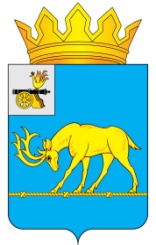 АДМИНИСТРАЦИЯ МУНИЦИПАЛЬНОГО ОБРАЗОВАНИЯ«ТЕМКИНСКИЙ РАЙОН» СМОЛЕНСКОЙ ОБЛАСТИРАСПОРЯЖЕНИЕот 01.03.2021 № 68 р                                                                                 с. ТемкиноО создании районного оперативногоштаба по предупреждению и ликвидациичрезвычайных ситуаций, вызванных весенним половодьем 2021 года         В целях организации безаварийного пропуска весеннего половодья на реках и водоемах муниципального образования "Темкинский район" Смоленской области, координации деятельности всех организаций и ведомств на территории района, исходя из необходимости обеспечения охраны жизни людей, сохранения мостов, плотин и других инженерных сооружений: 1.Утвердить прилагаемый состав районного оперативного штаба по предупреждению и ликвидации чрезвычайных ситуаций (далее-районный оперативный штаб), вызванных весенним половодьем 2021 года.2.Утвердить прилагаемый план противопаводковых мероприятий муниципального образования «Темкинский район» Смоленской области на 2021 год. 3.Возложить на районный оперативный  штаб, совместно со всеми организациями, предприятиями и сельскими поселениями разработку и осуществление необходимых мер по подготовке предприятий и организаций, сельского хозяйства, жилищно-коммунального хозяйства к безаварийному пропуску паводковых вод, предупреждению и ликвидации возможных неблагоприятных последствий половодья на территории муниципального образования «Темкинский район» Смоленской области.4. Установить, что решения районного оперативного штаба, принятые  в пределах его компетенции, являются обязательными для исполнения всеми организациями, независимо от форм собственности, а также гражданами, проживающими на территории муниципального образования «Темкинский район» Смоленской области. 5. Рекомендовать руководителям предприятий, учреждений и организаций всех форм собственности, главам муниципальных образований сельских поселений Темкинского района:        5.1. Рассмотреть вопросы предупреждения негативных последствий весеннего половодья и паводков на подведомственных территориях, в том числе по защите населения и сохранению материальных ценностей.5.2. Создать местные штабы по предупреждению и ликвидации чрезвычайных ситуаций, вызванных весенним половодьем 2021 года.5.3.Спланировать противопаводковые мероприятия на подведомственных территориях и организовать их выполнение.5.4.Предусмотреть создание необходимых запасов материальных и финансовых средств.5.5. Планы мероприятий предоставить в районный оперативный штаб в срок до 15.03.2021.6. Финансовому управлению Администрации  муниципального образования «Темкинский район» Смоленской области (Н.Л. Колосова) предусмотреть выделение денежных средств из резервного фонда Администрации муниципального образования «Темкинский район» Смоленской области для финансирования противопаводковых мероприятий по мере необходимости.7. Настоящее распоряжение  разместить на официальном сайте Администрации муниципального образования «Темкинский район» Смоленской области в  информационно-телекоммуникационной сети «Интернет». 8.  Контроль за исполнением настоящего распоряжения оставляю за собой.Глава муниципального образования «Темкинский район» Смоленской области                                                С.А. ГуляевУТВЕРЖДЕН                       распоряжением Администрации                       муниципального образования                       «Темкинский район»                           Смоленской области                                                                                         от 01.03.2021 г. № 68Составрайонного оперативного штаба по предупреждению и ликвидации чрезвычайных ситуаций, вызванных весенним  половодьем 2021 года                                                УТВЕРЖДЕН                  распоряжением Администрации                  муниципального образования                  «Темкинский район»                    Смоленской области                  от _____________2021 г. № ___Планпротивопаводковых мероприятий муниципального образования«Темкинский район» Смоленской области на 2021 год.Волков ВалентинИванович–  заместитель Главы муниципального образования «Темкинский район» Смоленской области по сельскому хозяйству, строительству, транспорту иЖКХ, руководитель штабаШиряеваНинаДмитриевнаначальник отдела архитектуры, строительства, транспорта и ЖКХ Администрации муниципального образования «Темкинский район» Смоленской, заместитель руководителя штабаБарановская Галина Анатольевна– специалист 1 категории по делам ГО и ЧС  Администрации  муниципального образования «Темкинский район» Смоленской области,  секретарь  штабаЧлены штаба:Члены штаба:Карнилова МаринаАлександровнаКолосоваНаталья Леонидовна  - начальник отдела по образованию и гражданско-патриотическому воспитанию Администрации - начальник финансового управления Администрации Ястребова  Елена Викторовна-  начальник отдела Администрации муниципального образования «Темкинский район» Смоленской области по организации и обеспечению исполнительно – распорядительных полномочий Темкинского сельского поселения Темкинского района Смоленской областиХохолев Михаил Михайлович (по согласованию)- начальник Темкинского РЭС ОлейникИгорьПетрович(по согласованию)-  генеральный директор ООО «Коммунальщик»НоватороваИринаВладимировна (по согласованию)-   главный врач ОГБУЗ «Темкинская ЦРБ»РыжоваЛюбовьВитальевна(по согласованию)– председатель  правления Темкинского РАЙПО Шилин АлександрАлександрович (по согласованию)– инженер  Темкинского ЛТУ КозловАлександр Дмитриевич(по согласованию)– начальник 45 ПСЧ  ОФПС  ГПС  ГУ МЧС Росси по Смоленской области БеловАндрей Валерьевич(по согласованию)-  заместитель директора – начальник Темкинского филиала СОГБУ «Смолавтодор»Шулепов Николай Сергеевич (по согласованию)- Начальник пункта полиции по Темкинскому району межмуниципального отдела МВД  РФ «Вяземский»№ п/пНаименование мероприятийДата проведенияИсполнитель1. Мероприятия, проводимые в период подготовки к паводкоопасному периоду 1. Мероприятия, проводимые в период подготовки к паводкоопасному периоду 1. Мероприятия, проводимые в период подготовки к паводкоопасному периоду 1. Мероприятия, проводимые в период подготовки к паводкоопасному периоду 1.Проведение заседания Комиссии по предупреждению и ликвидации чрезвычайных ситуаций и обеспечению пожарной безопасности  при Администрации муниципального образования «Темкинский район» по вопросу «Организация подготовки к безаварийному пропуску весеннего половодья, предупреждению и ликвидации чрезвычайных ситуаций на водных объектах»до 05.03.2021 Председатель КЧС и ОПБ2.Осуществление контроля за организацией и проведением мероприятий по предотвращению случаев выхода  людей на лед в период половодья с целью отдыха и рыбной ловли постоянноПредседатель КЧС и ОПБ, Главы муниципальных образований  сельских поселений Темкинского района3.Проведение комплекса инженерных мероприятий по усилению водозащитных дамб, дорог, мостов и водопропускных труб в наиболее опасных местах. Принятие мер по их очистке, ремонту, дополнительному укреплению, обеспечению надежности.01.04.2021г.01.05. 2021 гГлавы муниципальных образований  сельских поселений Темкинского района, руководители организаций и предприятий района4.Создание необходимых запасов материальных и финансовых средств.до 20.03.2021Главы муниципальных образований  сельских поселений Темкинского района, руководители организаций и предприятий района5.Осуществление постоянного контроля  выполнения противопаводковых мероприятий.постоянноРайонный штаб, Главы муниципальных образований  сельских поселений Темкинского района, руководители организаций и предприятий района6.Уточнение количества лиц пожилого возраста, инвалидов, больных, детей,  в населенных пунктах, изолируемых в период паводка, планирование их заблаговременной эвакуации.до 15.03. 2021 Главы муниципальных образований  сельских поселений Темкинского района 7.Информирование населения о развитии паводковой обстановки, проведения разъяснительной работы о действиях при угрозе и возникновении ЧС, связанных с весенним половодьем.до 20.03.2021Главы муниципальных образований  сельских поселений Темкинского района, специалист ГО и ЧС8.Проведение заседаний  районного        штаба по предупреждению и ликвидации чрезвычайных ситуаций, вызванных весенне-летним половодьем 2021 года.по мере необходимос-тиПредседатель районного штаба9.Создание запасов продовольствия, медикаментов, предметов первой необходимости для первоочередного жизнеобеспечения населения в районах изолируемых в период паводка.до 21.03.2021Главы муниципальных образований  сельских поселений Темкинского района, руководители организаций и предприятий района2. Мероприятия, проводимые в период пропуска паводковых вод2. Мероприятия, проводимые в период пропуска паводковых вод2. Мероприятия, проводимые в период пропуска паводковых вод2. Мероприятия, проводимые в период пропуска паводковых вод1.Организация дежурства транспортных и плавательных средств, для обеспечения перевозок населения, через подтапливаемые участки территорий. Доведение до населения графиков работы переправ.Март-апрель 2021 г.Районный штаб, Главы муниципальных образований  сельских поселений Темкинского района, 2.Организация доставки лиц, нуждающихся в срочной медицинской помощи из населенных пунктов, изолируемых в период паводка, в лечебно-профилактические учреждения.Март-апрель 2021 г.Районный штаб, Главы муниципальных образований  сельских поселений Темкинского района